Rotary District 5930 2022-2023 Global Grant Scholarship Application The District 5930 Rotary Global Grant Scholarship will be used to fund one or two years of post-graduate study at a recognized university in a non-U.S. country in a study discipline that supports the Object of Rotary and the Mission of The Rotary Foundation (see www.rotary.org). This scholarship is designed to support an individual who has exhibited a passion for public service. It is intended to provide for a course of overseas studies which will enable the individual to be a more successful leader in the chosen field of service. The award for the global grant scholarship for the 2022-2023 academic year will be $30,000 to $40,000, depending on circumstances. The number of scholarships per year is determined locally and can vary from year to year. Each student must study at a university located in a country other than the country of his or her citizenship. Applicants’ planned studies must: Lead to sustainable, high-impact outcomes in one of the following six Areas of Focus: Peacebuilding and conflict prevention Disease prevention and treatment Water, sanitation, and hygiene Maternal and child health. Basic education and literacy Community Economic DevelopmentEnvironment Lead to a career in the same area of focus as the planned studies and the proposed project. The successful candidate must qualify in one of the following three ways: Candidate attended or graduated from a high school in the district;Candidate is enrolled currently at a university in the district; or Candidate graduated from a university in the district. Applicants must submit this application and all supplementary sheets completed in full to a Rotary club in District 5930. Each applicant must be sponsored by a Rotary Club in District 5930. Every club will have its own application deadline sometime before the district deadline, so that each club’s selection committee may interview candidates and choose its nominee for the district. The club will then forward the chosen candidate’s application to the District 5930 Scholarship Sub-committee for consideration. Applicants must coordinate this with the sponsoring Rotary club. All Required Documents (see page 5) must reach the Global Grant Scholarship Coordinator no later than November 5, 2022. Applicants are not to forward this application to The Rotary Foundation or Rotary International. The Rotary Global Grant Scholarship will be awarded through a multi-stage competitive application and interview process. Once an application has been submitted to the local Rotary Club and has been endorsed by that Club at the District level, the student must be invited to advance to each additional stage of the competition. The steps include: Submitting the written application to the Global Grant Scholarship Coordinator by November 5, 2022;  Interviewing with the District 5930 Scholarship Selection Committee on November 19, 2022, through the Zoom videoconferencing system.   Obtaining a letter of acceptance from the University of choice; If selected, submit an online global grant scholarship application to the Rotary FoundationIt should be noted that the formal written acceptance letter from the university must be provided at the time the online application is submitted to the Rotary Foundation. Therefore, the student must have begun the application process with the university of choice at the time of the district interview. In addition, if the student will be participating in an academic program that requires admittance, or if the student will be pursuing a course of study in a particular department of the university which requires admittance, the student must have begun the application process before the time of the district scholarship committee interview so that proper proof of acceptance may be provided at the time the online application is submitted to The Rotary Foundation. Interviews will be held through zoom only on November 19, 2022.  Candidates will participate in the interview solely at the invitation of the District 5930 Scholarship Selection Committee. All signatures must be original and written in ink (no auto-generated or email signatures will be accepted. This includes not only the applicant, but also the sponsoring Rotary club president, those providing the Academic / Employer Recommendation forms, and the language instructor who attests to the applicant’s proficiency on the Language Ability Form (if required). In addition, it is important to note that the Academic / Employer Recommendation forms must be completed by someone who has known the applicant for a significant amount of time (more than a year), as well as someone who has an active relationship with the candidate (not a prior professor from several years before the application date). Academic / Employer Recommendation forms must be submitted by a professor or supervisor, not by a TA, student helper, or co-worker. SECTION 1 – APPLICANT INFORMATION Contact Information  	Family Name    	_____________________________ 	First Name: ________________________    Gender:  _____ Male      _____ FemalePermanent Address: _____________________________________________________________		                     ______________________________________________________________		_______________________________________________________________E-Mail Address: 	________________________________________________________________Primary Phone: _________________________________________________________________Secondary Phone: _______________________________________________________________Country of Citizenship: ___________________________________________________________Places (with dates) that the applicant has lived during the past 5 years: 	Dates: 	Places: Languages and Education List the languages you speak (including your native language) and your proficiency level. Language Proficiency List the two educational institutions you have attended most recently. 	Name of Educational Institution 	Major Degree Earned or Expected   Date from   Date To Employment / Volunteerism History List the most recent first. 	Employer/Volunteer Organization Title or Type of Work 	Date from   Date To Experience Abroad List all countries in which you have previously lived or studied. 	Country 	Circumstances 	Date from   Date To Proposed Academic Program Details 	Name of Institution:     	 Location (city and country: __________________________________________________ 	Institution’s Web Site:    	 AREAS OF FOCUS AND GOALS  With which of Rotary’s Areas of Focus is the program of study aligned? (Check one)   _____ Environment  Explain how your program of study relates to your selected Area(s) of Focus, as defined by the statement of purpose and goals for the Area of Focus listed here: http://www.rotary.org/en/Members/RunningADistrict/FutureVisionPilotProgram/Pages/AreasofFocus.aspx. Provide a description of the program coursework, such as a list of the classes you plan to attend, and any relevant links to further information about the program on the website. What past education or experience has led to your interest in this particular program at this institution? SUSTAINABILITY AND MEASURABILITY Describe your educational and professional goals, including your career plans, and how your chosen program of study will help to advance these goals. What community needs will your work address during or after completing this program? How will your work contribute to addressing this need on a long-term basis? Explain how you have already provided Service Above Self. Do not list organizations in which you have been a member. Instead, specifically, describe your role in ensuring the community was profoundly impacted through your efforts. Specify work done related to your proposed discipline of study. SECTION 2 – REQUIRED DOCUMENTS ROTARY CLUB ENDORSEMENT: Form attached. MUST ACCOMPANY APPLICATION. RECOMMENDATION FORMS (2): Forms attached (or sent to District 5930 Scholarships Subcommittee Chair*). LANGUAGE ABILITY FORM: Form attached (or sent to District 5930 Scholarships Subcommittee Chair*). REQUIRED ONLY IF THE LANGUAGETHE  IN THE STUDY COUNTRY IS DIFFERENT THAN YOUR NATIVE LANGUAGE. TRANSCRIPTS: Your most recent academic transcripts (attach or send to District 5930 Scholarships Subcommittee Chair*). OPTIONAL: If you are comfortable doing so, please attach a recent photograph; it will be helpful for recognition purposes at the interviews. *Global Scholars Scholarship Subcommittee Chair: Pat Abrego  333 E. Dakota Laredo, TX 78041 or pabrego@tamiu.edu  NOTE: The Global Grant Scholarship Coordinator  Committee Chair must receive your application and all required documents from your sponsoring club no later than November 5, 2022, in either electronic or hard copy. Incomplete applications and applications received after this date will not be considered. Each club will have a deadline before the district deadline. SECTION 3 - APPLICANT’S CERTIFICATION I hereby apply for a one-year Rotary Foundation Global Grant Scholarship from Rotary District 5930. I certify that I am eligible to apply, understanding that persons in the following categories are ineligible: (a) a Rotarian or Honorary Rotarian; (b) an employee of a Rotary club or district, of Rotary International, or another Rotary-affiliated entity; (c) a spouse, a lineal descendant (child or grandchild by blood or adoption), a spouse of a lineal descendant, or an ancestor (parent or grandparent by blood) of any living person in categories (a) or (b); and that Rotarians and their relatives as described above remain ineligible for 36 months after resignation. If I receive a Rotary Foundation Global Grant Scholarship, I agree: 1) To learn about Rotary International and fulfill the following ambassadorial responsibilities: Attend any orientation programs organized by our district and/or other districts. 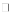 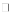 Before departure, attend meetings of my sponsoring Rotary club and Rotary events in our district as invited, and make presentations to Rotary groups as requested. Make myself available for, and encourage, media interviews at home and abroad. Maintain full-time academic studies with distinction, giving equal importance to the academic and ambassadorial aspects of the scholarship.  Be actively involved with Rotary in my host district, making presentations to Rotary and non-Rotary audiences, and submit required reports to Rotary District 5930 describing my academic progress activities. 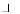 Present several talks to Rotary and non-Rotary audiences within the first year after my return home. Maintain communication with my sponsor and host Rotarians before, during, and after my study period. Offer to share my Global Grant Scholarship experiences at Rotary clubs or district meetings and participate in Rotary Foundation alumni activities.  Register contact information with Alumni Relations at the Rotary Foundation, keeping my address, telephone number, and e-mail address updated at all times. That I must provide evidence of admission to my selected study institution. That I must choose a field of study within one of the seven Areas of Focus established by Rotary International. That the academic program must be no less than one academic year unless otherwise approved. That the program must be a graduate-level program only. That I must live in the immediate vicinity of my approved study institution and my host district, s that I can participate in the Rotary club and district activities of the host district. That I must outline a prospective service project within the six Areas of Focus on which my studies will center, preferably in my selected Future Vision District (it will be discussed during the interview), and execute the service plan during the scholarship period, if possible. Unless otherwise approved by the Committee, that my scholarship studies can begin no earlier than 1 July 2022, and I will not receive scholarship funding for any studies undertaken before this date. If I study at an institution located in the Southern Hemisphere, I l be expected to begin my studies in February/March 2022. That the scholarship funding is a minimum of US$30,000. Scholarship funding is for only those items required for my studies (such as tuition and other required fees, books, academic supplies, travel to my study location at the commencement and end of my scholarship year, accommodations and food) and developed service project in one of the six Areas of Focus. I further understand that I will need to seek alternate sources of funding if my costs exceed awarded amount. In the event my course of study is more than one year, I understand that neither Rotary District 5930 nor the Rotary Foundation, is obligated to provide any extension of this scholarship or additional funding for an additional year. That I am responsible for gaining acceptance to any special programs in conjunction with my studies at the assigned study institution, obtaining required visa(s), making appropriate travel arrangements, and completing all pre-departure requirements, and that I must abide by any decisions made by Rotary District 5930 officials concerning my scholarship. That I am responsible for all costs incurred in completing my pre-departure requirements, including any application or visa fees, any required exam fees, and securing appropriate insurance coverage. That I am responsible for all costs associated with my spouse or dependents who may accompany me during my scholarship period, and that I will not live with a companion or partner to whom I am not married during the term of my scholarship. That I am expected to embrace Rotary’s spirit of volunteerism and engage in volunteer activities from the time of scholarship application, through the term abroad, to a post-award commitment in my local community. That my scholarship will not necessarily enable me to earn a degree, diploma, or certificate. That I must advise Rotary District 5930 of any other stipend or grant received during my scholarship year. To help promote Rotary International wherever possible and to permit The Rotary Foundation, Rotary International, and/or Rotary District 5930 to use my name and all photographs and written reports generated through any of my activities related to my scholarship. That my scholarship may be revoked for any of the following reasons: my inability to secure admission to an institution approved by Rotary District 5930; low level of academic achievement; evidence of misconduct; failure to submit required reports on time; change in study program without the consent of Rotary District 5930; withdrawal the rom institution before the expiration of the scholarship term; deficient knowledge of the language of the study country and institution; failure to adequately fulfill ambassadorial duties; failure to attend an outbound orientation seminar; failure to follow the directions of Rotary District 5930 officials; failure to provide my sponsor Rotarians, host Rotarians, and Rotary District 5930 with my current information including mailing address, telephone numbers, and e-mail address at all times; failure to maintain regular monthly communications with my sponsor Rotarians, host Rotarians, and Rotary District 5930; or any contingency that prevents me from fulfilling all the obligations of the scholarship. I understand that revocation of a scholarship shall cause all payments to cease and may make me liable for the return of payments previously provided. That Rotary International, The Rotary Foundation, Rotary District 5930, the study institution, and individual Rotary clubs and Rotarians are in no way liable for a scholar’s personal welfare or responsible for enabling a scholar to pursue his or her studies beyond the scholarship period. Rotary International, The Rotary Foundation and Rotary District 5930 assume no responsibility or obligation whatsoever beyond providing the amount of the scholarship. Name of Applicant (please print) 	Signature LOCAL ROTARY CLUB ENDORSEMENT To submit your application, you must first be sponsored by a local Rotary club, which can be any club in Rotary District 5930.  If you are unsure of the closest Club, please visit the Rotary District 5930 website at http://www.rotary5930.org.   The Club leadership (ideally the President) will usually want to informally interview you before they endorse your application to ensure you are a suitable candidate. We recommend that you contact the club President no later than October 22, 2022, to schedule an appointment to meet with him/her. The President or his/her designee will need to complete and sign the Endorsement form, which is found on the next page. You will need to submit this form with the rest of your attachments.  To locate the President of a District 5930 Rotary club, do the following: Visit our website www.Rotary5930.org Go to the Clubs tabSelect Club DirectoryThen you can review the Rotary Clubs available in South Texas. You can see the day and hours of the meeting, the Club President’s name, location, and the club’s website. You can send a message to the President or visit the Rotary Club. Also, you can visit directly: https://rotary5930.org/ClubDirectory  or https://rotary5930.org/ClubsMap ROTARY CLUB ENDORSEMENT 	The Rotary Club of  	 Name 	City 	State/Province 	Country after consideration of   _____ applicants, proposes                                               (number) Name of Applicant (please print) for a Rotary Foundation Scholarship and forwards this application to the appropriate district official, as instructed. 	The Rotary club selection committee 		did 		did not interview this candidate 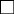 Each recipient of a Rotary Foundation Global Grant Scholarship is assigned a Rotarian sponsor counselor. The sponsor counselor is a knowledgeable Rotarian who serves as a resource and mentors to the scholar before, during, and after the scholarship period. The club president recommends the following Rotarian as sponsor counselor, should the applicant receive a scholarship: 	Name of Sponsor Counselor 	 Street Address 	Home Telephone 	Business Telephone 	Fax 	E-Mail Address (Note: If no sponsor counselor is listed, the club president will be designated as the scholar’s sponsor counselor.) Name of Club President (please print) 	Signature of Club President 	Date 	Home Telephone 	Business Telephone 	Fax 	E-Mail Address The sponsor club president is requested to make a complete photocopy of this application for club records before forwarding the application to the appropriate district official. ACADEMIC / EMPLOYER RECOMMENDATION SECTION I — To be completed by the applicant. Signature of Applicant SECTION II — To be completed by an academic instructor or employer/supervisor. In what capacity and how long have you known the applicant? How firm is the applicant’s commitment to his/her proposed field of study? In what way would studying abroad contribute to the applicant’s academic or professional development? How would you rate the applicant in the following areas? If you are unable to evaluate an area, please leave it blank. Please cite specific examples of how the applicant has demonstrated the qualities listed in question 4.  Tell us about any first-hand knowledge that you have of the applicant serving above themselves and/or provide additional comments. 	Name 	 	Title or Position 	 Signature 	 	Date 	Institution/Company 	 	 	Telephone 	Fax 	E-Mail Address Please return the completed evaluation to: District 5930 Global Scholars Committee Chair: Pat Abrego                            333 E. Dakota  Laredo, TX 78041 or pabrego@tamiu.edu  ACADEMIC / EMPLOYER RECOMMENDATION SECTION I — To be completed by the applicant. Signature of Applicant SECTION II — To be completed by an academic instructor or employer/supervisor. In what capacity and how long have you known the applicant? How firm is the applicant’s commitment to his/her proposed field of study? In what way would studying abroad contribute to the applicant’s academic or professional developmentHow would you rate the applicant in the following areas? If you are unable to evaluate an area, please leave it blank. Please cite specific examples of how the applicant has demonstrated the qualities listed in question 4. Tell us about any first-hand knowledge that you have of the applicant serving above themselves and/or provide additional comments. __________________________________________________________________________________________________________________	 Name 		Title or Position _______________________________________________________________________________________Signature 		Date	 	Institution/Company 	 	 	Telephone 	Fax 	E-Mail Address Please return the completed evaluation to: District 5930 Global Scholars Committee Chair Pat Abrego 333 E. Dakota       Laredo, TX 78041 or pabrego@tamiu.edu  LANGUAGE ABILITY FORM SECTION I — To be completed by the applicant. (Please type.) Complete this form only if you intend to study in a country where the native language is different from your own. Signature of Applicant For what language is this form being completed? Summarize the formal education and training you have had in this language. Summarize the informal training or experience you have had using this language. If granted a scholarship in a country where this language is used, what additional language training will you undertake before departure? SECTION II — To be completed by a language instructor. (Please type.) In what capacity and how long have you known the applicant? Your evaluation is based on 		Previous class or tutoring 		Other (please specify) 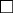 Rate the applicant’s present language ability as follows: 	Superior 	Good 	Fair 	Rudimentary Reading 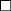 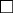 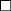 Writing Comprehension (aural) Speaking Please comment on the applicant’s ability to carry out a program of study using this language. If the applicant’s command of the language is not adequate, what training would you recommend? 	Institution 	 	 	Telephone 	Fax 	E-Mail Address Please return the completed evaluation to: District 5930 Global Scholars Committee Chair:  Pat Abrego 333 E. Dakota  Laredo, TX 78041 or pabrego@tamiu.edu SECTION 4 – TO BE COMPLETED IF SELECTED AS A DISTRICT 5930 ROTARY FOUNDATION GLOBAL GRANT SCHOLAR EMERGENCY CONTACT INFORMATION Family Name: 	First Name      	 Relationship: 	 	 Address:     	 	 Primary Phone: 	    	 	 	 Secondary Phone:     	 	 	 E-Mail Address:     	 	 	 Travel Insurance Carrier Name: 	  	 	 Phone 	  	   	 	 	Policy Number: 	  	 AGREEMENT I accept the scholarship granted by Rotary District 5930 for study during the pre-determined academic years of 2020-2021. I acknowledge that Rotary District 5930 has agreed to provide me with a scholarship as described below. In accepting this scholarship, I understand and agree that: I have read the Terms and Conditions for Rotary Foundation District and Global Grants, found at (http://www.rotary.org/RIdocuments/en_pdf/fv_grant_terms_conditions_en.pdf) and will adhere to all policies that apply to scholarships and the proper use of the funds awarded. I am not: (1) a Rotarian; (2) an employee of a club, district, or other Rotary entity, or of Rotary International; (3) the spouse, lineal descendant (child or grandchild by blood or stepchild, legally adopted or not), the spouse of a lineal descendant, or an ancestor (parent or grandparent by blood) of any person in the foregoing two categories. My scholarship is provided for direct enrollment at the approved study institution, and my award funding is intended to defray my expenses only during my scholarship period, as approved by District 5930. My award funding, either directly or indirectly, will cover no other person’s expenses. Depending on tax laws in my home and host countries, the scholarship may be taxable to me in part  or in full, and I acknowledge that I am solely responsible for investigating and paying all local, state, and/or federal taxes that pertain to the funding of my scholarship, or otherwise result from residency in my home country. I will live in the immediate vicinity of my approved study institution and my host district so that I can participate in the Rotary club and district activities of my host district. Deferral or postponement of studies after the scholarship study period has begun will not be considered or approved. The duration of this scholarship is for consecutive terms within the approved scholarship period at the study institution; this scholarship is only for the graduate level (or equivalent) program(s) approved by Rotary District 5930, and under no circumstances will this scholarship be extended beyond the approved time period. In the event that the course of study is more than one year, I understand that neither Rotary District 5930 nor the Rotary Foundation, is obligated to provide any extension of this scholarship or additional funding for an additional year. I will be responsible for arranging travel to and from the study institution and will follow all travel policies listed in the Terms and Conditions.  I will keep my international and host sponsors and my District 5930 Rotary Foundation Scholarships Chair advised of my current mailing address, telephone number, and email address at all times before, during, and after my study period. I will participate in mandatory pre-departure orientation activities offered by the sponsoring Rotary club or Rotary District 5930, and club and district activities during the term of my scholarship, as requested by my sponsors. I will submit progress reports to my District 5930 Rotary Foundation Scholarships Subcommittee Chair every 6 months for the term of my scholarship, including a final report one month before the completion of my scholarship period. I will send copies of my reports to my sponsoring and host Rotary clubs.  I will exercise good judgment in expressing opinions regarding controversial, political, racial, or religious issues to avoid offending others. In addition, I will abide by the local laws of my host country. Rotary International, The Rotary Foundation, Rotary District 5930, the sponsoring club, my approved study institution, and any Rotary district, club, or individual Rotarian are in no way responsible for enabling me to pursue my studies beyond my scholarship period. If I choose to pursue studies beyond that period, all expenses will be my responsibility. I will refrain from engaging in dangerous activities for the entirety of the scholarship period. I further confirm that I understand and agree to the following: I am solely responsible for my actions and property while participating in, and traveling to and from, grant activities and/or scholarship activities. 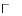 While participating in this scholarship, I may be involved in some dangerous activities including exposure to disease, injury, sickness, inadequate and unsafe public infrastructure, unsafe transportation, hazardous work conditions, strenuous physical activity, inclement weather, political unrest, cultural misunderstandings, issues resulting from noncompliance with local laws, physical injury or harm, and crime and fraud. I understand these risks and assume all risks involved with this scholarship and agree to indemnify and hold harmless Rotary International, The Rotary Foundation, and Rotary District 5930 from any and all damages or injuries that may result from the above. I do hereby release Rotary International, The Rotary Foundation, and Rotary District 5930 from any liability, responsibility, and obligation, either financial or otherwise, beyond providing the grant. I shall be solely responsible for any and all costs and damages for any illness, injury, or other loss (including loss of consortium and emotional loss) incurred or suffered participating in, traveling to, or from the grant activity, or otherwise related to the provision of the grant. Scholars who engage in any type of medical practice or activity including but not limited to routine medical procedures, surgical procedures, dental practice, and contact with infectious diseases are reminded they are solely responsible (including providing adequate insurance) for any and all liability that may arise from their participation in this activity and hold harmless Rotary International, The Rotary Foundation, Rotary District 5930, and the sponsoring club. I do hereby release Rotary International, The Rotary Foundation, Rotary District 5930, my sponsoring club, host club, host district, and their members and associates from any liability, responsibility, and obligation, either financial or otherwise, beyond providing the scholarship, and am responsible for all costs not covered by the scholarship. I do hereby agree to defend, indemnify and hold harmless Rotary International, The Rotary Foundation, Rotary District 5930, and my sponsoring club from and against all claims (including, without limitation, claims for bodily injury or property damage), demands, actions, damages, losses, costs, liabilities, fines, expenses (including reasonable attorney’s fees and other legal expenses), awards and judgments asserted against or recovered from Rotary International, The Rotary Foundation, Rotary District 5930, and the sponsoring club arising out of any act, conduct, omission, negligence, misconduct, unlawful acts, or violations of any of the terms and conditions that apply to this scholarship. The foregoing includes, without limitation, injury or damage to the person or property of Rotary International, The Rotary Foundation, Rotary District 5930, the sponsoring club, or any third party, whether or not subject to any policy of insurance. I will secure, for the duration of the trip, travel medical and accident insurance that includes the following minimum limits of benefits: US$250,000 or equivalent for medical care & hospitalization for basic major medical expenses, including accident and illness expenses, hospitalization, and related benefits US$50,000 or equivalent for emergency medical evacuation 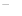 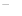 US$10,000 or equivalent for accidental death and dismemberment US$20,000 or equivalent for repatriation of remains I understand that this insurance must be valid in the country(ies) that I will travel to and visit during the duration of my participation, from the date of departure through the official end of the trip. Upon request, I will provide to the host sponsor, international sponsor, The Rotary Foundation, and Rotary District 5930 a certificate of insurance evidencing the required coverages. I understand that by requiring insurance herein, Rotary International, The Rotary Foundation, and Rotary District 5930 do not represent that these coverages and limits will necessarily be adequate to protect me. I should consult with an insurance professional to determine which coverages and limits will be adequate to cover me in the geographical location(s) visited. I understand that Rotary International, The Rotary Foundation, Rotary District 5930, and the sponsoring club do not provide any type of insurance to the scholar. All matters concerning transportation arrangements, language training, insurance, housing, passports, visas, inoculations, and financial readiness are my personal responsibility and not that of any individual Rotarian, Rotary club or district, Rotary International, The Rotary Foundation, or Rotary District 5930. I understand that certain of my travel arrangements to and from the venue of my educational endeavor must be booked thru Rotary International’s Travel Department and I will fully co-operate in such regard. I will abide by all Rotary District 5930 decisions related to travel safety. Therefore, if Rotary District 5930 determines, in its sole discretion, at any point in the scholarship period, that my safety in the country where I am studying could be or is at risk, Rotary District 5930 may require that I return home immediately. In such instances, I agree further to abide by Rotary District 5930’s decision as to the subsequent availability of my scholarship. Any actions of mine that result in the following situations will be properly construed as sufficient grounds for revocation of my scholarship: (a) failure to complete all pre-departure requirements in a timely manner; (b) failure to keep my sponsoring club and district advised of my current mailing address, telephone number, and e-mail address at all times; (c) failure to maintain good academic standing pursuant to university standards throughout the scholarship period; (d) evidence of misconduct; (e) failure to submit reports on time; (f) change in course of study or program without the written consent of Rotary District 5930; (g) withdrawal from the institution or course of study or program of training prior to the expiration of the term of the award; (h) failure to remain in the approved host district for the duration of the scholarship award; (i) deficient knowledge of the local language in the country of study; (j) failure to adequately fulfill the terms and conditions of this agreement, or other Rotary District 5930 policies; and (k) any contingency preventing me from fulfilling all the obligations of the scholarship. My host or international district(s) may also request that my scholarship be revoked on any of the above grounds. If I terminate my scholarship, or if my scholarship is terminated by Rotary District 5930, I forfeit all rights to any additional Rotary District 5930 funding and will return any unused portion of my award. I will promptly return any unused grant funds to Rotary District 5930. Rotary District 5930 is permitted to share my name and contact details with other scholars and Rotary districts upon request. Unless I indicate otherwise in writing, by submission of any photos in connection with my report(s), I hereby give publication rights to Rotary International, The Rotary Foundation, and Rotary District 5930 for promotional purposes to further the Object of Rotary, including but not limited to Rotary International, The Rotary Foundation, and Rotary District 5930 publications, advertisements, and Web sites. I also authorize Rotary International, The Rotary Foundation, and Rotary District 5930 to share photos from my final report with Rotary entities for promotional purposes to further the Object of Rotary. The laws of the State of Illinois shall govern all matters arising out of or relating to this Agreement, including, without limitation, its interpretation, construction, performance, and enforcement. Any legal action brought by either Party against the other Party arising out of or relating to this Agreement must be brought in either the Circuit Court of Cook County, State of Illinois, or the Federal District Court for the Northern District of Illinois. Each Party consents to the exclusive jurisdiction of these courts, and their respective appellate courts for the purpose of such actions. Nothing herein prohibits a party that obtains a judgment in either of the designated courts from enforcing the judgment in any other court. Please confirm the following: I have read and agree to the Terms and Conditions of the Rotary Foundation District Grants and Global Grants, and the above terms of agreement associated with my participation in this scholarship. I meet the medical requirements for international travel and all grant activities during the scholarship period. I understand that I am required to secure travel, medical, and accident insurance as outlined in the scholar agreement and that I must provide details about these coverages in the emergency contact section above. I understand that this insurance must be valid for all countries visited during the scholarship period. I understand that Rotary International, The Rotary Foundation, Rotary District 5930, and the sponsoring club do not provide any type of insurance to scholars, except the Rotary International travel insurance. I release Rotary International, The Rotary Foundation, Rotary District 5930, and the sponsoring club from any and all liability with regard to my involvement in this grant. 	Name (please print):       	 	Signature (mandatory):        	                           	Date:     	  _____ Peacebuilding and conflict prevention _____ Disease Prevention and Treatment  _____ Water, Sanitation, and Hygiene  	 _____ Maternal and Child Health _____ Basic Education and Literacy  	 _____ Community Economic Development  City/Town State/Province Country Postal Code Excellent Very Good Average Below Average Leadership Initiative Seriousness of purpose Enthusiasm Adaptability Maturity Emotional stability Public speaking Community service Excellent Very Good Average Below Average Leadership Initiative Seriousness of purpose Enthusiasm Adaptability Maturity Emotional stability Public speaking Community service Name Title or Position Signature 	 Date 